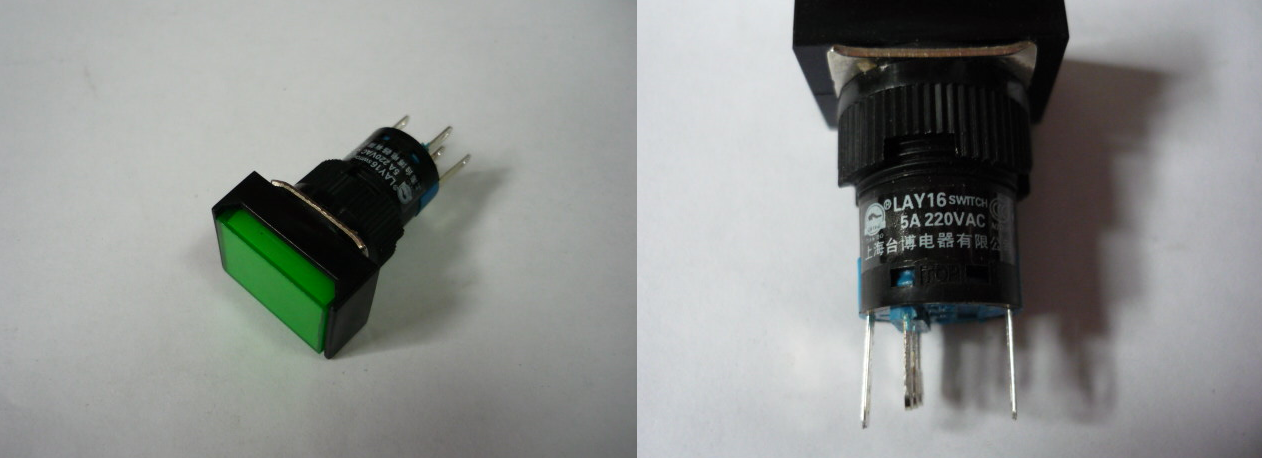 Код из 1САртикулНаименование/ Бренд/ПоставщикПараметрыМасса,грМатериалМесто установки/НазначениеF0071118Кнопка зеленая LAY165A220VACПластмассаF00711185A220VACПластмассаF00711185A220VACПластмасса